Управление финансов администрации Починковского муниципального районаК отчету об исполнении районного бюджета Починковского муниципального района за 2019 год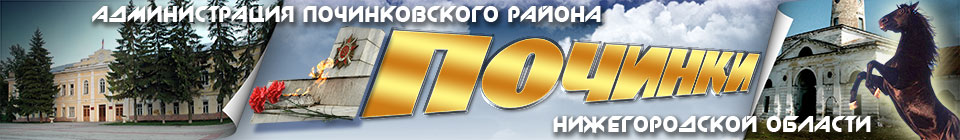 Представление, рассмотрение и утверждение годового отчета об исполнении районного бюджета ПМР за 2019 годОсновные характеристики бюджетаОбщий объем доходов районного бюджетаОбщий объем расходов районного бюджетаДефицит (профицит)районного бюджетаБюджет исполнен с превышением расходов над доходами.Доходы бюджетаОбъем и структура доходов в динамике районного бюджета Починковского муниципального района Структура налоговых и неналоговых доходов за 2019 годСтруктура безвозмездных поступлений из бюджетов бюджетной системы РФ за 2019 годДоходы районного бюджета Починковского муниципального района в расчете на 1 жителя за 2019 год           Динамика муниципального долга Починковского муниципального района за 2019 год(Тыс. руб.)Структура расходов районного бюджета Починковского муниципального районаза 2019 год по основным разделамНаибольшую долю в расходах районного бюджета Починковского муниципального района в 2019 году составили расходы по разделам: «Образование» - 47,8%, «Национальная экономика» -18,1%, «Культура» – 9,5%, «Общегосударственные вопросы» - 5,5%, «Социальная политика» - 6,0%, «Межбюджетные трансферты» - 6,6%.Исполнение расходной части районного бюджета Починковского муниципального района за 2019 год(в тыс. рублей)Расходы районного бюджетаПочинковского муниципального района на 1 жителя за 2019 год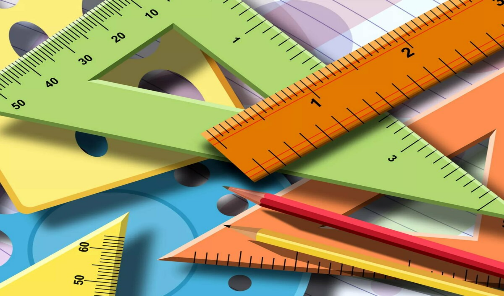 Расходы районного бюджета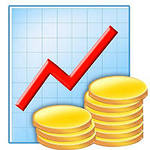 Починковского муниципального района на образование(тыс. рублей)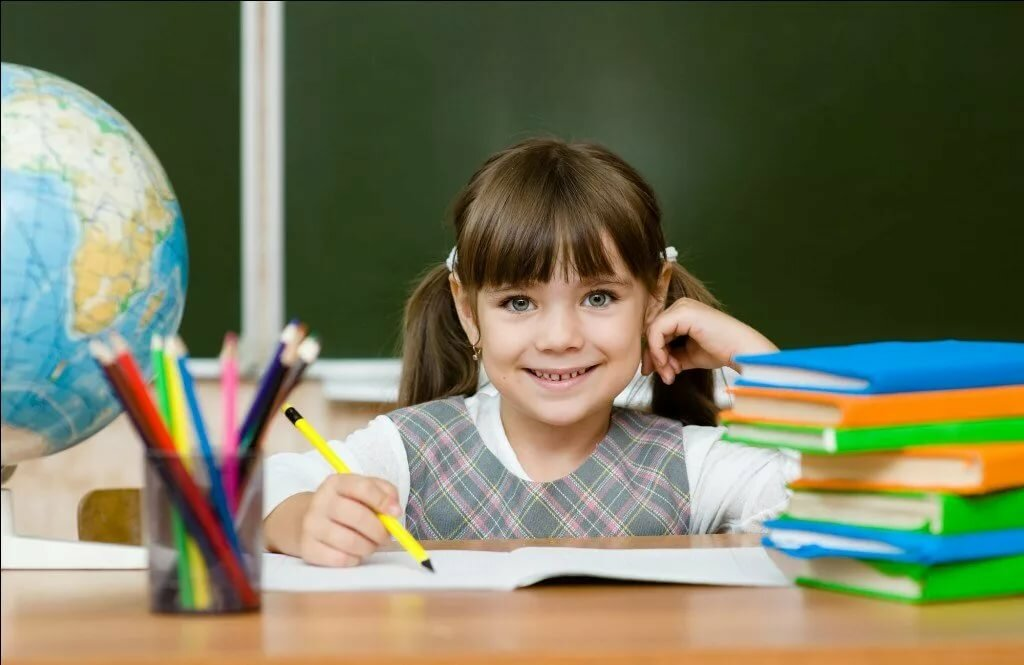 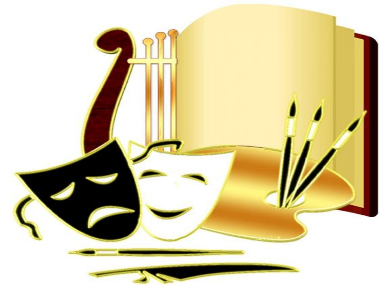 Расходы районного бюджетаПочинковского муниципального районана культуру(тыс. рублей)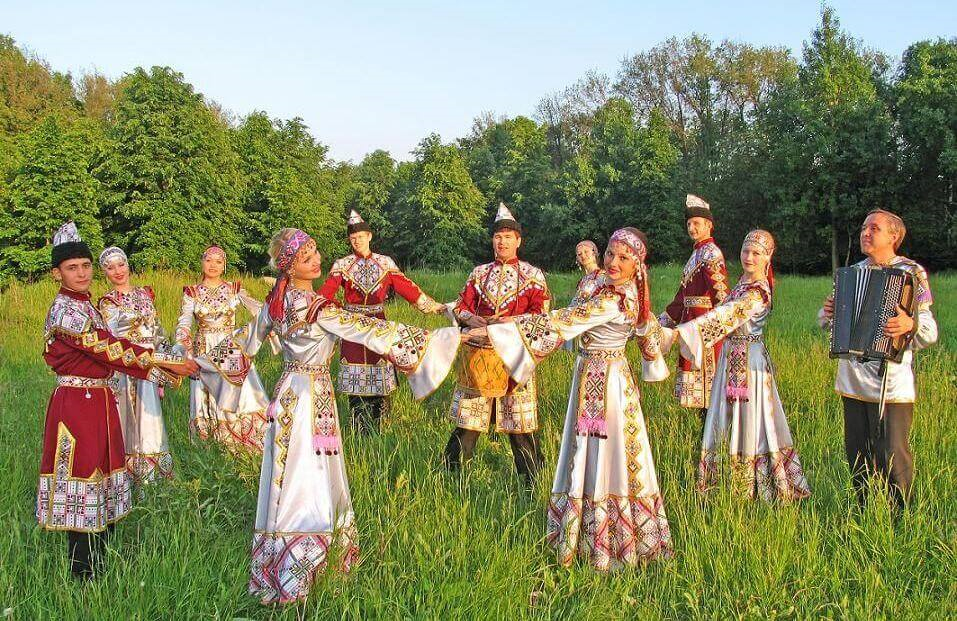 Расходы районного бюджетаПочинковского муниципального района           на сельское хозяйство.           Тыс. руб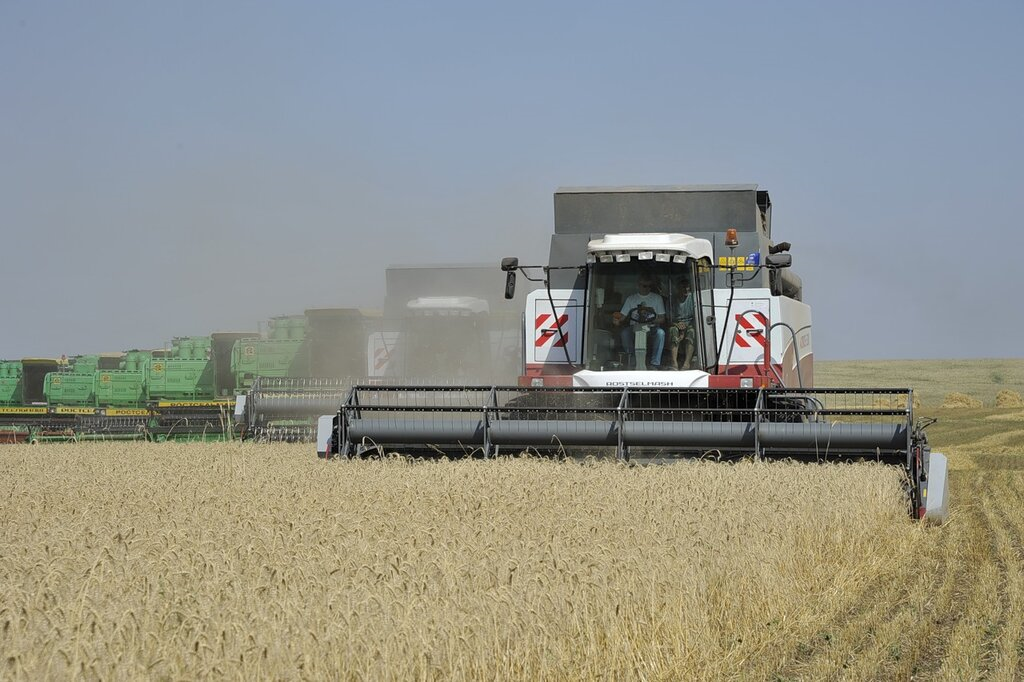 ИНФОРМАЦИЯО предоставлении  межбюджетных трансфертов бюджетам поселений за 2019 год(дотации бюджетам сельсоветов на выравнивание бюджетной обеспеченности в виде субвенций из областного бюджета) (тыс. руб.)ИНФОРМАЦИЯО предоставлении межбюджетных трансфертов бюджетам поселений за 2019 год(дотации бюджетам сельсоветов на выравнивание уровня бюджетной обеспеченности за счет налоговых и неналоговых доходов муниципального района) (тыс. руб.)Информацияо предоставлении межбюджетных трансфертов бюджетам поселений за 2019 год(иные межбюджетные трансферты на поддержку мер по обеспечению сбалансированности бюджетов поселений, из ФПТ, расходы на реализацию проекта местных инициатив Починковского муниципального района) (тыс. руб.)ИНФОРМАЦИЯо предоставлении межбюджетных трансфертовбюджетам сельских советов за 2019 год(субвенции на осуществление полномочий по первичному воинскому учету на территориях, где отсутствуют военные комиссариаты)Тыс.руб.Контактная информация:Начальник финансового управления Родионова Надежда Александровна.График работы с 8-00 до 17-00, перерыв с 12-00 до 13-00.Адрес: 607910, Нижегородская область, Починковский районс. Починки ул. Ленина,1Телефоны (8 83197) 5-13-31, 5-07-31Электронная почта: pch-findep@mts-nn.ruНаименование2019 год2019 год2019 год2019 год2019 год2019 год2019 годНаименованиеПервоначальный планУточненный планФактОтклонениеОтклонениеОтклонениеОтклонениеНаименованиеПервоначальный планУточненный планФактОт первоначального планаОт первоначального планаОт уточненного планаОт уточненного планаНаименованиеПервоначальный планУточненный планФактТыс. руб.%Тыс. руб.%ВСЕГО в том числе848502,9951005,6934664,786161,810,2-16340,9-1,7Налоговые и неналоговые доходы в том числе:268730,5278546,2276123,97393,42,8-2422,3-0,9Налоговые доходы255069,7262885,4257991,42921,71,1-4894,0-1,9Неналоговые доходы13660,815660,818132,54471,732,72471,715,8Безвозмездные поступления в том числе:579772,4672459,4658540,878768,413,6-13918,6-2,1Дотации34318,734318,734318,70000Субсидии83464,0151292,7137402,153938,164,6-13890,6-9,2Субвенции411344,9434012,0434011,122666,25,5-0,90Иные межбюджетные трансферты50644,856268,756241,65596,811,1-27,1-0,05Прочие безвозмездные поступления0185,8185,8185,8000Доходы от возврата остатков субсидий, субвенций и иных межбюджетных трансфертов0177,9177,9177,9000Возврат остатков субсидий, субвенций и иных межбюджетных трансфертов0-3796,4-3796,4-3796,4000НаименованиеВеличина муниципального долга на 1 января 2019 г.Предельный объем привлечения в 2019 годуПредельный объем погашения в 2019 годуВеличина муниципального долга на 1 января 2020 г.Муниципальный долг, всего0,00,00,00,0в том числе:Муниципальные гарантии0,00,00,00,0РазделНаименование2019год2019год2019годРазделНаименованиеУточненный планИсполнение% исполненияРазделВСЕГО962038,1940760,497,8Разделв том числе:01Общегосударственные вопросы52 772,252083,798,702Национальная оборона1660,11660,110003Национальная безопасность и правоохранительная деятельность3284,23169,20,304Национальная экономика173699,817033798,105Жилищно-коммунальное хозяйство61275,849067,480,106Охрана окружающей среды5568,54470,080,307Образование452242,6449724,499,408Культура, кинематография90764,389558,198,710Социальная политика56077,655997,599,911Физическая культура и спорт1182,51182,510012Средства массовой информации2014,12014,110014Межбюджетные трансферты (финансовая помощь)61496,461496,4100РазделНаименованиеПлан 2019 гПлан 2019 гИсполнено за 2019 гИсполнено за 2019 гОтклонениеОтклонениеРазделНаименованиерублей в месяцрублей в годрублей в месяцрублей в годрублей в месяцрублей в годВСЕГО2 870,634447,12807,133685,2-63,5-761,901Общегосударственные вопросы 157,51889,6155,41864,9-2,1-24,702Национальная оборона5,059,45,059,40,00,003Национальная безопасность и правоохранительная деятельность9,8117,69,5113,5-0,3-4,104Национальная экономика518,36219,6508,36099,1-10,0-120,405Жилищно-коммунальное хозяйство182,82194,1146,41756,9-36,4-437,106Охрана окружающей среды16,6199,413,3160,1-3,3-39,307Образование1349,416193,21341,916103,0-7,5-90,208Культура и кинематография270,83249,9267,23206,7-3,6-43,210Социальная политика167,32007,9167,12005,1-0,2-2,911Физическая культура и спорт3,542,33,542,30,00,012Средства массовой информации6,072,16,072,10,00,014Межбюджетные трансферты (финансовая помощь)183,52202,0183,52202,00,00,0Наименование2019 год2019 год2019 год2019 годУточненный планИсполнениеИсполнениеОтклонение1Расходы на дошкольное, общее и дополнительное образование, всего367447,8367447,8365711-1736,8в % к общему объему расходов38,238,938,90,72Количество муниципальных учреждений образования Починковского муниципального района, всего единицв том числе:- дошкольного образования, единиц- общеобразовательных, единиц- дополнительного образования, единиц361716336171633617163----3Объем расходов на дошкольное, общее и дополнительное образование в расчете на 1 жителя, рублей в год131571309513095-6,24Доля детей в возрасте 1 – 6 лет, состоящих на учете для определения в муниципальные дошкольные образовательные учреждения, в общей численности детей в возрасте 1 – 6 лет, (%):9,79,79,7-5Обеспеченность детей дошкольного возраста местами в дошкольных образовательных учреждениях (количество мест на 1000 детей), единиц101310131013-6Доля муниципальных дошкольных образовательных учреждений, здания которых находятся в аварийном состоянии или требуют капитального ремонта, в общем числе муниципальных дошкольных образовательных учреждений, %00007Доля муниципальных общеобразовательных учреждений, здания которых находятся в аварийном состоянии или требуют капитального ремонта, в общем числе муниципальных дошкольных образовательных учреждений, %00008Доля выпускников муниципальных общеобразовательных учреждений, не сдавших единый государственный экзамен, в общей численности выпускников муниципальных общеобразовательных учреждений, %00009Доля муниципальных общеобразовательных учреждений, реализующих программы общего образования, имеющих физкультурный зал, в общей численности муниципальных образовательных учреждений, реализующих программы общего образования, %100100100010Средний размер заработной платы пед. работников муниципальных дошкольных образовательных учреждений, рублей286902869028690011Средний размер заработной платы педагогических работников муниципальных образовательных учреждений, рублей312253122531225012Средний размер заработной платы педагогических работников муниципальных учреждений дополнительного образования, рублей315713157131571         0 13Средний размер заработной платы педагогических работников муниципальных учреждений дополнительного образования (ДШИ), рублей3278031241.0631241.060Наименование        2019 г.            Уточненный планИсполнениеОтклонение1Расходы, всего, тыс. руб.90764,389558,1-1206,2в % к общему объему расходов9,49,50,12Объем расходов на культуру и кинематографию в расчете на 1 жителя, рублей в год32503207-433Средний размер заработной платы работников учреждений культуры, руб.27648,6627652,203,54Наименование План на 2019 г.Расход за 2019 г.% исполненияМероприятия500 ,00500 ,00100,00Субвенции на осуществление отдельных государственных полномочий  по поддержке сельскохозяйственного производства ( Обл. б-т )4 717, 54 717, 5100,00Субвенции на возмещение части затрат на приобретение элитных семян за счет средств областного бюджета2 156,82 156,8100,00Субвенции на поддержку племенного животноводства за счет ср-в обл. б-та 1 503,61 503,6100,00Субвенции на возмещение части процентной ставки по долгосрочным, среднесрочным и краткосрочным кредитам, взятым малыми формами хозяйствования, за счет средств областного бюджета75,875,8100,00Субвенции для финансового обеспечения стимулирования производства сельскохозяйственной продукции гражданам, ведущим личное подсобное хозяйство за счет средств областного бюджета.517,3517,3100,00Субвенции на осуществление полномочий по организации проведения мероприятий по предупреждению и ликвидации болезней животных, их лечению, защите населения от болезней, общих для человека и животных, в части регулирования численности безнадзорных животных143,3142,499,40Субвенция на обеспечение несвязной поддержки в области растениеводства за счет областного бюджета.10 370,610 370,6100,00Субвенция на возмещение части затрат на приобретение зерноуборочных и кормоуборочных комбайнов отечественного производства за счет средств областного бюджета4 205,64 205,6100,00Субвенция на возмещение части затрат сельскохозяйственным товаропроизводителям на 1 литр (килограмм) реализованного товарного молока за счет средств областного бюджета.34 052,034 052,0100,00Субвенции на возмещение части процентной ставки по долгосрочным, среднесрочным и краткосрочным кредитам, взятым малыми формами за счет средств федерального бюджета.142,7142,7100,00Субвенция на возмещение части затрат на приобретение элитных семян за счет средств федерального бюджета.2 111,12 111,1100,00Субвенции на поддержку племенного животноводства за счет средств федерального бюджета.1 465,21 465,2100,00Субвенции на оказание несвязной поддержки сельскохозяйственным товаропроизводителям в области растениеводства за счет средств федерального бюджета.9 246,59 246,5100,00Субвенция на возмещение части затрат с/хозяйственных товаропроизводителей на один литр реализованного товарного молока за счет средств ФБ13 027,513 027,5100,00 Итого84 235,584 234,6100,00№ п/пНаименование муниципальных целевых программ.Описание конкретных направлений расходований по муниципальным целевым программам в 2019 году.Утверждено на 2019 год (тыс. руб.)Израсходовано за 2019 год (тыс. руб.)№ п/пНаименование муниципальных целевых программ.Описание конкретных направлений расходований по муниципальным целевым программам в 2019 году.Утверждено на 2019 год (тыс. руб.)Израсходовано за 2019 год (тыс. руб.)Муниципальные целевые программыМуниципальные целевые программыМуниципальные целевые программыМуниципальные целевые программыМуниципальные целевые программы1МП "Развитие образования в Починковском муниципальном районе на период до 2021 года"Модернизация содержания общего образования и образовательной среды, выделение субвенции на исполнение переданных государственных полномочий в сфере образования, организация отдыха и оздоровление детей и ресурсное обеспечение сферы образования в Починковском муниципальном районе.445272,7443444,62МП "Улучшение условий охраны труда в Починковском муниципальном районе на 2019-2021 годы"Средства направлены на реализацию мероприятий по улучшению условий и охраны труда, проведение аттестации рабочих мест по условиям труда.731,7706,13МП "Комплексное развитие систем коммунальной инфраструктуры Починковского муниципального района Нижегородской области на период 2016-2020г.г. И на перспективу до 2025 года"Средства районного бюджета были направлены на    разработку проектно-сметной документации  на строительство  сетей инженерной инфраструктуры, канализации хозяйственно-бытовой.37699,829501,74МП  "Информационное общество и внедрение современных информационных технологий в Починковском муниципальном районе на 2019-2020 годы"Средства направлены на повышение эффективности деятельности органов местного самоуправления и муниципальных учреждений Починковского муниципального района, направленных на реализацию интересов населения, за счет использования современных информационных и телекоммуникационных технологий в Починковском муниципальном районе.3923,23811,15Муниципальная программа профилактики правонарушений на территории Починковского муниципального района Нижегородской области на 2019-2021 годыСредства направлены на обеспечение безопасности населения в Починковском муниципальном районе3923926МП "Развитие малого и среднего предпринимательства в Починковском муниципальном районе на 2016-2020 годы"Средства направлены на создание и обеспечение благоприятных условий для развития и повышения конкурентоспособности малого и среднего предпринимательства в Починковском муниципальном районе1041047МП "Развитие культуры Починковского муниципального района на 2017-2019 годы"Средства направлены на проведение массовых мероприятий, концертных и конкурсных программ, праздников, театрализованных представлений, тематических вечеров, а также на улучшение материально-технической базы и развитие музейного дела.99191,397985,18МП"Формирование современной городской среды на территории Починковского муниципального района Нижегородской области на 2018-2022 годы"Средства направлены на  благоустройство паркового комплекса в с. Починки . 7735,77706,39МП "Обеспечение населения Починковского муниципального района доступным и комфортным жильём на период 2015-2020 годов"Денежные средства были направлены на покупку жилья 30 семьям.20547,220525,610МП "Развитие физической культуры и спорта в Починковском районе на 2018-2020годы"Средства направлены на развитие сети физкультурно-оздоровительных и спортивных сооружений, на физкультурно-оздоровительные мероприятия с детьми и подростками, физкультурно-оздоровительную и спортивно-массовую работу с населением района.1182,51182,511МП «Развитие агропромышленного комплекса Починковского муниципального района Нижегородской области"Возмещение части затрат организаций агропромышленного комплекса на уплату процентов за пользование кредитными ресурсами, проведение мероприятий по предупреждению и ликвидации болезней животных, предоставление средств на поддержку начинающих фермеров и реализация мер государственной поддержки кадрового потенциала АПК. 84235,484234,612МП "Управление муниципальными финансами Починковского муниципального района Нижегородской области"Управление средствами резервного фонда администрации Починковского муниципального района, а также направлены средства на реализацию мер по оптимизации муниципального долга, на обеспечение муниципальных образований района средствами на выравнивание бюджетной обеспеченности и сбалансированности бюджетов и на повышение эффективности бюджетных расходов.7720077091,213МП "Организация оплачиваемых общественных работ и временной занятости несовершеннолетних граждан в возрасте от 14 до 18 лет на территории Починковского муниципального района на 2018-2020 годы"Средства направлены на предоставление гражданам материальной поддержки в виде временного заработка; сохранение мотивации к труду у лиц, имеющих длительный перерыв в работе или не имеющих опыта работы, приобщение к трудовой деятельности лиц, впервые ищущих работу, не имеющих профессии; удовлетворение потребностей организаций в выполнении работ, носящих временный и сезонный характер, снижение напряженности на рынке труда.12012014МП "Охрана окружающей среды на территории Починковского муниципального района Нижегородской области на 2019-2021 годы"Средства направлены на ликвидацию свалок и объектов размещения отходов. 6379,11472,7ИТОГО за счет средств районного бюджета 784714,6768277,5№ п/пНаименование поселенияОбъем дотацииКассовое исполнение% исполнения1Василевский6403,16403,11002В.Майданский3870,53870,51003Кочкуровский5087,45087,41004Маресевский001005Наруксовский11187,611187,61006Починковский0007П-Хованский6880,76880,71008Ризоватовский7593,17593,11009Ужовский6499,46499,4100ИТОГО47521,847521,8100№ п/пНаименование поселенияОбъем дотацииКассовое исполнение% исполнения1Василевский719,1719,11002В.Майданский003Кочкуровский004Маресевский005Наруксовский1953,51953,51006Починковский007П-Хованский008Ризоватовский009Ужовский00ИТОГО2672,62672,6100№ п/пНаименование поселенияОбъем дотацииКассовое исполнение% исполнения1Василевский3871,43829,098,92 В.Майданский1077,61048,797,33 Кочкуровский2652,92351,788,64 Маресевский6520,76520,71005 Наруксовский1506,41230,581,76Починковский366,1314,185,87П-Хованский2064,92043,799,08Ризоватовский495,8495,81009Ужовский713,5711,899,8ИТОГО19269,31854696,2№ п/пНаименование поселенияОбъем субвенции на осуществление полномочий по первичному воинскому учету, на территориях, где отсутствуют военные комиссариатыКассовое исполнение% исполнения1.В-Майданский 46,846,81002.Василевский 93,593,51003.Кочкуровский 93,593,51004.Маресевский 46,846,81005.Наруксовский 233,8233,81006.П-Хованский 93,593,51007Починковский701,5701,51008.Ризоватовский 116,9116,91009.Ужовский 233,8233,8100Итого1660,11660,1100